Nursery Home learning ideasPlease remember these are just ideas to add some structure to your child’s day, dip in and out of them as you wish, please do not feel pressure to do these activities, you know your child best. Stay Safe Mrs Foot x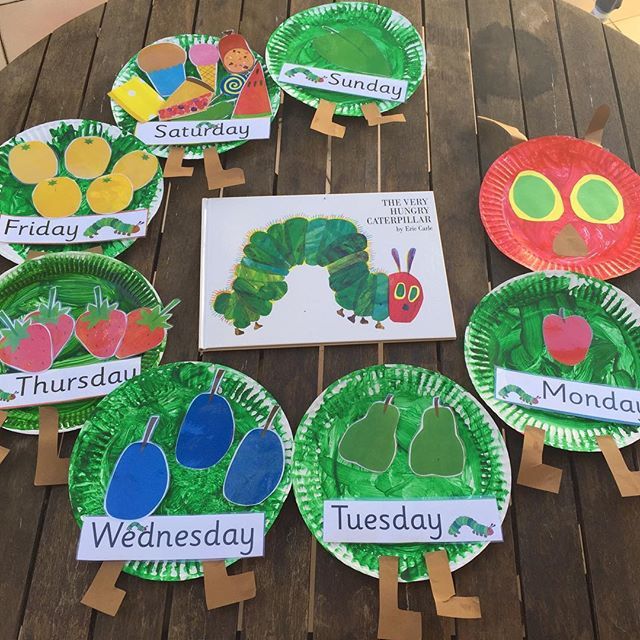 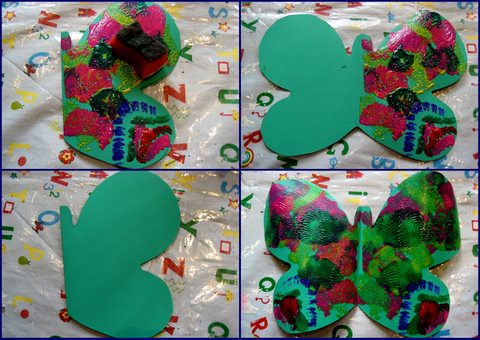 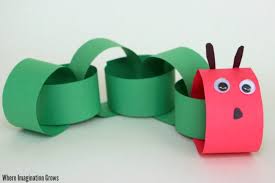 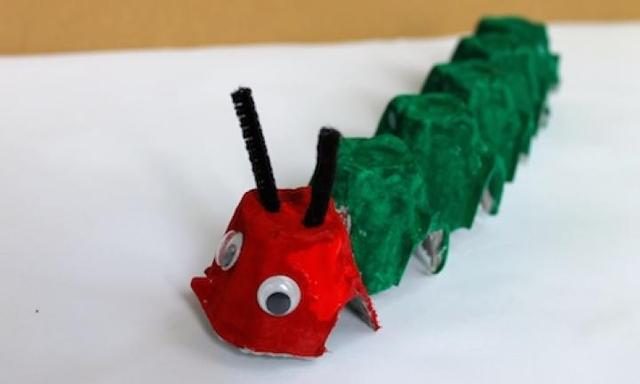 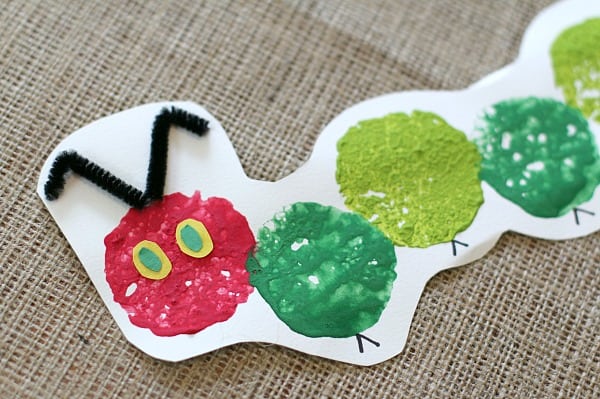 MondayTuesdayWednesdayThursdayFridayActivity 1Wake & shake Cbeebies Or P.E with Joe Wicks 9.00-9.30amWake & shake Cbeebies Or P.E with Joe Wicks 9.00-9.30amWake & shake Cbeebies Or P.E with Joe Wicks 9.00-9.30amWake & shake Cbeebies Or P.E with Joe Wicks 9.00-9.30amWake & shake Cbeebies Or P.E with Joe Wicks 9.00-9.30amActivity 2Practise writing your name Practise writing your name Practise writing your name Practise writing your name Practise writing your nameActivity 3Share the story ‘The Very Hungry Caterpillar’https://www.youtube.com/watch?v=75NQK-Sm1YYPractise writing learnt RWI sounds (m,a,s,t,d,n,i) say the writing phrase (in home learning booklet  Share the story ‘The Very Hungry Caterpillar’https://www.youtube.com/watch?v=75NQK-Sm1YYEncourage your child to join in with the storyOral Segmenting & blending for instance say the 3 sounds that make up a word ( try to use the sounds that we have learnt so far)m a t = mat,   S  a  m = Sam,   t   a   p= tap you can use pictures of real objects.Child to retell the story of the very Hungry CaterpillarDraw favourite partActivity 4Sing the days of the week songComplete an activity from The Very Hungry Caterpillar maths booklet.Count up to 10 using a ball or toy; parent starts; holding toy counts 1, child holds toy counts 2, parent holds toy counts 3 and so on. Continue to 20 if your child is confident.Play How many altogether (3 blue cars and 4 red cars, count how many altogether? 7 altogether.Sing the days of the week songComplete an activity from The Very Hungry Caterpillar maths booklet.Look for opportunities to identify & match colours; What colour is Leonardo’s eye mask? What colour is Elsa’s dress? Can you find me Extend – are there more red objects or yellow?How many green and blue objects do we have altogether?Make/draw a symmetrical butterfly (paint one half, fold over the paint should be identical on the other side)Talk about the life cycle of a butterflyActivity 5Use playdough to make the different foods the hungry caterpillar eats.Sunshine Yoga activity – see website for bookletHungry caterpillar craft activity Pictures belowMake Chocolate rice Krispie/cornflake cakesMake an Easter card for somebody special.